PROMOTING ACCESS TO HOPE 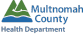 PATH TEAMREFERRAL FORM **Please include attached ROI for care coordination** PROVIDER INFORMATION OR REFERRAL SOURCE ADDITIONAL INFORMATION ****** Please email referrals to: ____________****** For Ryan White referrals: rwabc@multco.us Rev. June 2021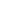 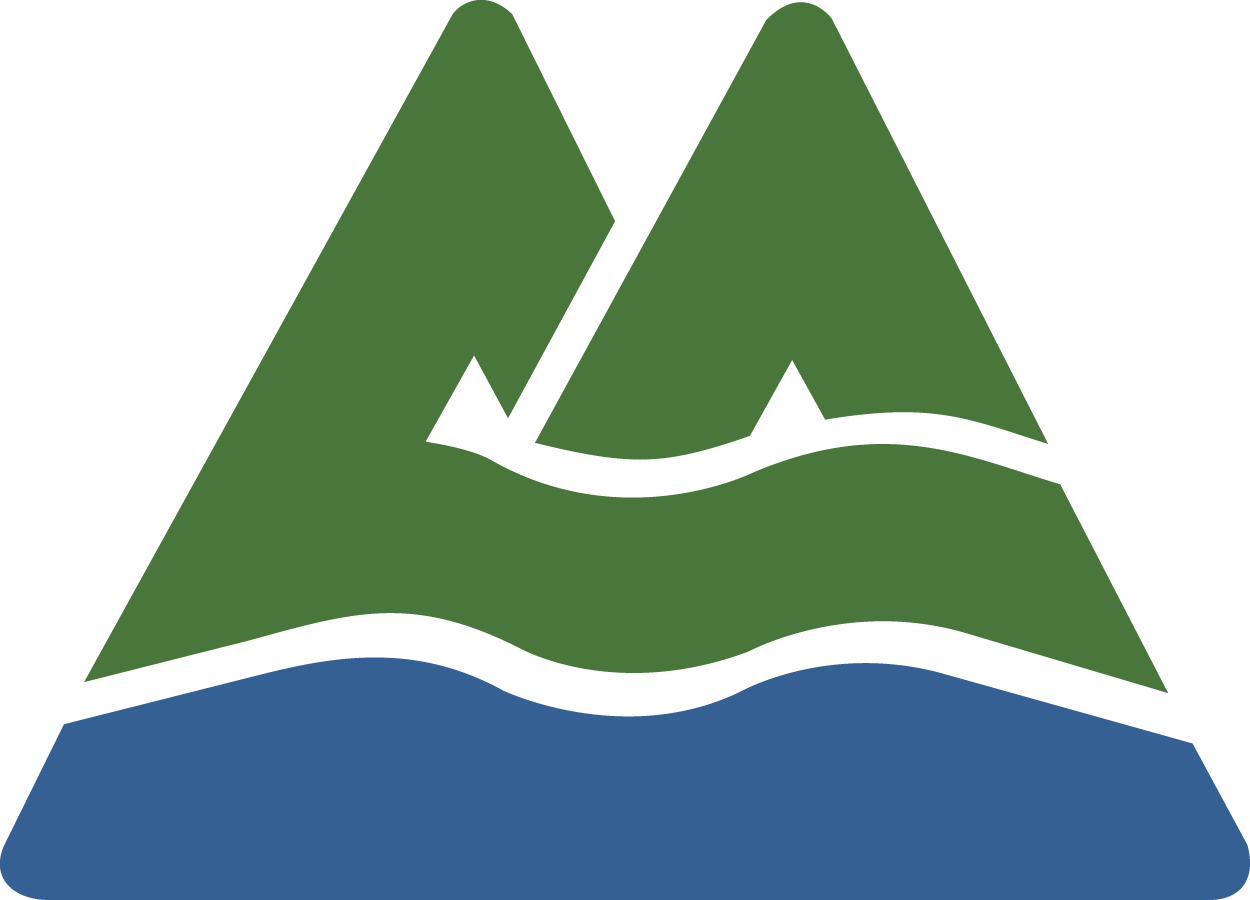 Individual’s Name:                                                                                            AKA___________________________________		            Last                           First                   Middle                            Date of Birth: _____   _____   / _____   _____  / ______   _____   _____   _____                                                Initial all that apply. I authorize the Mental Health and Addiction Services Division to:___ disclose health information to:___ receive health information from:___ verbally exchange health information with:I understand that my substance use disorder treatment records may be protected under the federal regulations governing Confidentiality of Substance Use Disorder Patient Records (42 CFR Part 2) and cannot be re-disclosed without my written consent unless otherwise permitted or required by law. If I have named an intermediary, the intermediary may re-disclose my substance use disorder information to verified treating providers and I may request a list of re-disclosures directly from the intermediary. I may revoke this authorization in writing at any time to any MHASD staff.  I understand that the revocation will not apply to information that has already been disclosed in response to this authorization.  I understand signing this authorization is not a condition to receive treatment, payment, or eligibility. This authorization will expire in one (1) year or upon (insert date or event) 	I understand what this authorization means and I am signing voluntarily.________________________________________	__________________________________	_______________Signature of Individual/Legal Guardian (circle one)	Printed Name	DateIndividual’s Name: ________________________________________      Date of Birth: ____________________________        ****** Please email referrals to: ____________****** For Ryan White referrals: rwabc@multco.us Rev. June 2021Client Name: Client Name: Client Name: Date of Referral:Date of Referral:Gender: Male ☐ Female ☐ Trans Male ☐ Trans Female ☐ Gender non conforming ☐ Other__________________☐Male ☐ Female ☐ Trans Male ☐ Trans Female ☐ Gender non conforming ☐ Other__________________☐Male ☐ Female ☐ Trans Male ☐ Trans Female ☐ Gender non conforming ☐ Other__________________☐Male ☐ Female ☐ Trans Male ☐ Trans Female ☐ Gender non conforming ☐ Other__________________☐Male ☐ Female ☐ Trans Male ☐ Trans Female ☐ Gender non conforming ☐ Other__________________☐Male ☐ Female ☐ Trans Male ☐ Trans Female ☐ Gender non conforming ☐ Other__________________☐Male ☐ Female ☐ Trans Male ☐ Trans Female ☐ Gender non conforming ☐ Other__________________☐Race: Ethnicity:DOB: Language preference☐English ☐ Spanish ☐ Other:______________☐English ☐ Spanish ☐ Other:______________☐English ☐ Spanish ☐ Other:______________Insurance Provider:Insurance Provider:OHP ID: CCO: OHP ID: CCO: OHP ID: CCO: OHP ID: CCO: County of coverage (must be Multnomah unless Ryan White funded)County of coverage (must be Multnomah unless Ryan White funded)Phone number: Phone number: Text ok? ☐ Email ok? ☐ email:Text ok? ☐ Email ok? ☐ email:Text ok? ☐ Email ok? ☐ email:OK to leave a message? ☐Reason For Referral:Reason For Referral:Check all that apply:Check all that apply:Veteran ☐ Pregnant ☐ IV use ☐ Child Welfare Involvement ☐ BIPOC ☐HIV+ ☐ LGBTQ+ ☐Other ☐Veteran ☐ Pregnant ☐ IV use ☐ Child Welfare Involvement ☐ BIPOC ☐HIV+ ☐ LGBTQ+ ☐Other ☐Veteran ☐ Pregnant ☐ IV use ☐ Child Welfare Involvement ☐ BIPOC ☐HIV+ ☐ LGBTQ+ ☐Other ☐Veteran ☐ Pregnant ☐ IV use ☐ Child Welfare Involvement ☐ BIPOC ☐HIV+ ☐ LGBTQ+ ☐Other ☐Veteran ☐ Pregnant ☐ IV use ☐ Child Welfare Involvement ☐ BIPOC ☐HIV+ ☐ LGBTQ+ ☐Other ☐Veteran ☐ Pregnant ☐ IV use ☐ Child Welfare Involvement ☐ BIPOC ☐HIV+ ☐ LGBTQ+ ☐Other ☐Current/Recent Substance use:Current/Recent Substance use:Current Legal Involvement:Current Legal Involvement:Housing status:Housing status:Hangout  area? (eg. NE, SE, North, etc.)Hangout  area? (eg. NE, SE, North, etc.)☐ North  ☐ Northeast ☐ Inter Northeast ☐ Gresham ☐ Mid County, ☐ East of 82nd ☐ Downtown☐ other _______________________Write specific location (eg. under burnside bridge, dawson park, Union station, street corners etc.)☐ North  ☐ Northeast ☐ Inter Northeast ☐ Gresham ☐ Mid County, ☐ East of 82nd ☐ Downtown☐ other _______________________Write specific location (eg. under burnside bridge, dawson park, Union station, street corners etc.)☐ North  ☐ Northeast ☐ Inter Northeast ☐ Gresham ☐ Mid County, ☐ East of 82nd ☐ Downtown☐ other _______________________Write specific location (eg. under burnside bridge, dawson park, Union station, street corners etc.)☐ North  ☐ Northeast ☐ Inter Northeast ☐ Gresham ☐ Mid County, ☐ East of 82nd ☐ Downtown☐ other _______________________Write specific location (eg. under burnside bridge, dawson park, Union station, street corners etc.)☐ North  ☐ Northeast ☐ Inter Northeast ☐ Gresham ☐ Mid County, ☐ East of 82nd ☐ Downtown☐ other _______________________Write specific location (eg. under burnside bridge, dawson park, Union station, street corners etc.)☐ North  ☐ Northeast ☐ Inter Northeast ☐ Gresham ☐ Mid County, ☐ East of 82nd ☐ Downtown☐ other _______________________Write specific location (eg. under burnside bridge, dawson park, Union station, street corners etc.)Any known medical/mobility needs:Any known medical/mobility needs:Mental Health Diagnosis:Mental Health Diagnosis:Recent ED Visits/Hospital admissionsRecent ED Visits/Hospital admissionsSI HistorySI HistoryProblem Gambling History in last yearProblem Gambling History in last year☐Hospital ☐Unity ☐PCP ☐MITT ☐ TC911 ☐ Behavioral Health Provider ☐ DCJ Other ☐________________________________________________________________Agency Name:Contact Name:Phone:Email:Other Providers Involved:Check any box that applies:☒ My past, present and future treatment providers; OR☐ An intermediary: __________________________________________; OR☐ An individual/entity as specified:Name of Individual/Entity: ________________________Contact Person/Attention: _________________________Street Address: __________________________________City:___________________  State : _________ ZiP:_________Phone: 	    Fax: 	Name of Individual/Entity: ________________________Contact Person/Attention: _________________________Street Address: __________________________________City:___________________  State : _________ ZiP:_________Phone: 	    Fax: 	Purpose:  I authorize the exchange or disclosure of the health information for the following reasons:_Coordination_Care, Treatment, Payment, and Health Care Operations Activities, Case management_____________________Purpose:  I authorize the exchange or disclosure of the health information for the following reasons:_Coordination_Care, Treatment, Payment, and Health Care Operations Activities, Case management_____________________Information to be exchanged or disclosed: ☒ All of my health information; or☐ Current medication records/medication list; and/or☒ The following health information:Substance use and Mental Health records including diagnosis, referral, treatment, and discharge informationBy initialing the spaces below, I authorize the disclosure of the following health information, if such information exists:______ Substance Use Disorder diagnosis, treatment or referral information                  ______ HIV/AIDS related records                                                                                      ______ Genetic testing information                                                                                   ______ Mental Health informationBy initialing the spaces below, I authorize the disclosure of the following health information, if such information exists:______ Substance Use Disorder diagnosis, treatment or referral information                  ______ HIV/AIDS related records                                                                                      ______ Genetic testing information                                                                                   ______ Mental Health informationBy initialing the spaces below, I authorize the disclosure of the following health information, if such information exists:______ Substance Use Disorder diagnosis, treatment or referral information                  ______ HIV/AIDS related records                                                                                      ______ Genetic testing information                                                                                   ______ Mental Health informationRevocation:  I no longer authorize the exchange or disclosure of my health information._____________________________________________             _____________________________________       _____________Signature of Individual/Legal Guardian (circle one)	Printed Name	Date/TimeSTAFF USE ONLY☐ Individual/legal guardian revoked verbally (phone or other):  _____________________________________________             ______________________________________     _____________MHASD Staff Member Signature/Credential		Printed Name		Date/Time